4        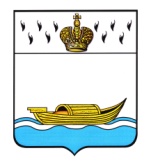            АДМИНИСТРАЦИЯ       Вышневолоцкого городского округа                                                        Распоряжениеот  10.10.2022                                                                                             № 1441-р                                             г. Вышний ВолочекОб утверждении перечня государственногоимущества Тверской области, предлагаемого кпередаче из государственной собственностиТверской области в собственность муниципальногообразования Вышневолоцкий городской округ Тверской области   	В соответствии с Уставом Вышневолоцкого городского округа  Тверской области, распоряжением Главы Вышневолоцкого городского округа от 31.12.2019 № 4-рг «О распределении обязанностей между Главой Вышневолоцкого городского округа, Первым заместителем Главы Администрации Вышневолоцкого городского округа, заместителями Главы Администрации Вышневолоцкого городского округа» (с изменениями  от 11.01.2021 №1-рг, от 13.07.2021 № 75-рг), в рамках обеспечения реализации федерального проекта «Успех каждого ребёнка» национального проекта «Образование» в целях создания новых мест в образовательных организациях различных типов для реализации дополнительной общеразвивающей программы технической направленности:1. Утвердить перечень государственного имущества Тверской области, предлагаемого к передаче из государственной собственности Тверской области в собственность муниципального образования Вышневолоцкий городской округ Тверской области согласно приложения, в целях его последующего закрепления в установленном порядке за муниципальным  бюджетным общеобразовательным учреждением «Гимназия №2» (МБОУ «Гимназия №2»), муниципальным  бюджетным общеобразовательным учреждением «Средняя общеобразовательная школа №6» (МБОУ «СОШ №6»), муниципальным бюджетным общеобразовательным учреждением «Средняя общеобразовательная школа № 19» (МБОУ СОШ №19 »), муниципальным бюджетным общеобразовательным учреждением «Горняцкая средняя общеобразовательная школа» (МБОУ «Горняцкая СОШ»), муниципальным бюджетным общеобразовательным учреждением «Солнечная средняя общеобразовательная школа» (МБОУ «Солнечная СОШ»), муниципальным бюджетным общеобразовательным учреждением «Красномайская средняя общеобразовательная школа имени С.Ф.Ушакова» (МБОУ «Красномайская СОШ имени С.Ф.Ушакова»).2. Предложить Министерству имущественных и земельных отношений Тверской области рассмотреть вопрос о передаче имущества, указанного в пункте 1настоящего распоряжения из государственной собственности Тверской области в собственность муниципального образования Вышневолоцкий городской округ Тверской области.           3. Контроль за выполнением настоящего распоряжения оставляю за собой.           4. Настоящее распоряжение вступает в силу со дня его принятия.Заместитель Главы АдминистрацииВышневолоцкого городского округа                                                      Е.И. АнисимоваПриложение к распоряжению Администрации                                                                          Вышневолоцкого городского округа                                                                                                                                                          от 10.10.2022  № 1441-рПЕРЕЧЕНЬгосударственного имущества Тверской области, предлагаемого к передаче из государственной собственности Тверской области в собственность муниципального образования Вышневолоцкий городской округ Тверской областиЗаместитель Главы АдминистрацииВышневолоцкого городского округа                                                      Е.И. Анисимова№п/пНаименованиеЕдиница измеренияКол-воСтоимость за единицу в рубляхОбщая стоимость в рублях13D-сканер стационарныйшт.681 000,00486 000,0023D-сканер ручнойшт.673 000,00438 000,00ИТОГО924 000,00